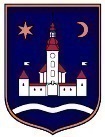 REPUBLIKA HRVATSKAZAGREBAČKA ŽUPANIJA					PrijedlogOPĆINA POKUPSKO	  Općinsko vijećeTemeljem članka 50. stavka 6. Zakona o prijevozu u cestovnom prometu (Narodne novine, broj 41/18) i  članka ____. Statuta Općine Pokupsko („Glasnik Zagrebačke županije“, broj 11/13 i 4/18) općinsko vijeće Općine Pokupsko na svojoj ______ sjednici održanoj  dana _____donosiO D L U K Uo mikroprijevozu na području Općine PokupskoČlanak 1.Ovom Odlukom uređuju se potreba obavljanja mikroprijevoza na dijelu područja Općine Pokupsko na kojem nije organiziran javni linijski prijevoz  putnika, uvjeti i način njegovog obavljanja, te način podmirivanja troškova prijevoza.Članak 2.Mikroprijevoz može obavljati prijevoznik koji posjeduje licencu za prijevoz putnika u unutarnjem cestovnom prometu ili licenciju za autotaksi prijevoz ili licenciju za djelatnost iznajmljivanja vozila s vozačem.Članak 3.Mikroprijevoz prijevoznik obavlja vozilima kategorije M1, vozilima kategorije M2, u skladu s općim prijevoznim uvjetima. 	Mikroprijevoz na području Općine Pokupsko, sukladno utvrđenoj prometnoj potražnji, a radi zadovoljavanja prijevoznih potreba stanovništva na području Općine Pokupsko, obavlja se na liniji Lijevi Štefanki – Žužić Brdo (Cerovski Vrh).  Članak 4.	Mikroprijevoz na liniji Lijevi Štefanki – Žužić Brdo (Cerovski Vrh) obavljati će izabrani prijevoznik po provedenom otvorenom postupku javne nabave, a na temelju sklopljenog Ugovora o pružanju usluge mikroprijevoza.	Odluku o početku postupka  i odluku o odabiru prijevoznika mikroprijevoza na liniji iz stavka 1. ovog članka, donosi općinski načelnik Općine Pokupsko sukladno propisima o javnoj nabavi.Članak 5.Prijevoznik je dužan osigurati trajno i kvalitetno obavljanje mikroprijevoza putnika na gore navedenoj liniji, te poduzimati mjere i aktivnosti radi povećanja kvalitete usluga i sigurnosti. Prijevoznik je dužan obavljati uslugu mikroprijevoza sukladno utvrđenom voznom redu.Vozni red i cijenu prijevoza, utvrđuju Ugovorom o pružanju usluga mikroprijevoza Općinski načelnik Općine Pokupsko i prijevoznik. Utvrđeni vozni red mora sadržavati: naziv prijevoznika, naziv, broj, vrstu i trasu linije, minimalno vrijeme vožnje na liniji, datum početka važenja voznog reda. O redovnim promjenama na uspostavljenoj liniji mikroprijevoza, kao što su produženje, skraćenje, izmjena trase, uspostavljanje i ukidanje stajališta sporazumno odlučuju Općinski načelnik Općine Pokupsko i prijevoznik koji pruža uslugu mikroprijevoza.Članak 6.	U slučaju iznenadnog zastoja ili kraćeg poremećaja u prometu, prijevoznik je dužan u što kraćem roku poduzeti mjere za ponovnu uspostavu redovitog prijevoza, odnosno osigurati zamjenski prijevoz vlastitim vozilima ili vozilima drugih prijevoznika.	O obustavi prijevoza i načinu osiguranja zamjenskog prijevoza, prijevoznik je dužan pravodobno obavijestiti građane preko sustava javnog informiranja ili putem obavijesti na autobusnim stajalištima.Članak 7.Cijena prijevoza utvrđuje se tarifom.Tarifu prijevoznik određuje uz suglasnost Općinskog načelnika.Obavijest o tarifi mora biti unaprijed objavljena i dostupna korisnicima mikroprijevoza putnika u javnom prometu na liniji Lijevi Štefanki – Žužić Brdo (Cerovski Vrh).Članak 8.Vozila za obavljanje mikroprijevoza putnika u javnom prometu na liniji Lijevi Štefanki – Žužić Brdo (Cerovski Vrh) dužna su se zaustavljati na svim registriranim stajalištima odobrene linije i ne smiju se zaustavljati na za to nepredviđenim mjestima. Na registriranim stajalištima prijevoznika koji ima Ugovor o javnim uslugama za obavljanje mikroprijevoza na liniji Lijevi Štefanki – Žužić Brdo (Cerovski Vrh), mogu pristajati samo prijevozna sredstva tog prijevoznika, a iznimno od ove odredbe i drugi prijevoznici pod uvjetom da među njima postoji zajednički dogovor.Članak 9.Vozila u prometu moraju imati oznake kojima se označava smjer vožnje, te moraju biti prozračena i očišćena, na propisan način osvijetljena, te imati grijanje u skladu s vremenskim prilikama, a obavezno grijanje pri temperaturi nižoj od 7 stupnjeva Celzija.Vozni red mora biti istaknut na svim autobusnim stajalištima prijevoznika, te na drugim javnim mjestima dostupan svima koji koriste usluge javnog prijevoza. Vozni red mora glasiti na prijevoznika. Članak 10.Ova Odluka stupa na snagu danom donošenja, a objaviti će se u „Glasniku Zagrebačke županije“.Klasa: Urbroj: 238-22-1-18-U Pokupskom, Predsjednik Općinskog vijećaStjepan Sučec